Информацияо результатах экспертизы проектов решений Советов сельских поселений «О бюджете сельского поселения «__» на 2023 годи плановый период 2024 и 2025 годов» «12» декабря 2022 годаВ соответствии с Бюджетным кодексом Российской Федерации, Положением о Контрольно-ревизионной комиссии – контрольно-счетном органе муниципального района «Койгородский» на основании Соглашений о передаче полномочий контрольно-счетных органов муниципальных образований сельских поселений по осуществлению внешнего муниципального финансового контроля Контрольно-ревизионной комиссией проведены экспертизы проектов решений Советов сельских поселений «О бюджете сельского поселения «_» на 2023 год и плановый период 2024 и 2025 годов» (далее – проект решения) семи сельских поселений Койгородского района.Экспертиза проектов бюджетов сельских поселений включала в себя изучение проектов решений, представленных вместе с ними документов и материалов, оценку доходных и расходных статей бюджетов, оценку соблюдения установленных требований, принципов и правил при составлении проекта бюджета и подготовке проекта решения. 1. Проведенная экспертиза дает основания заключить следующее:- проекты решений внесены администрациями сельских поселений в Советы сельских поселений для рассмотрения и в Контрольно-ревизионную комиссию для проведения экспертизы в сроки, установленные Бюджетным кодексом и Положениями о бюджетном процессе каждого сельского поселения, т.е. не позднее 15 ноября текущего года;- согласно требованиям ст. 184.1 Бюджетного кодекса в проектах решений имеются все обязательные к утверждению основные характеристики бюджета;- предусмотренные проектами решений о бюджете показатели бюджетов сельских поселений сбалансированы;- в проектах бюджетов всех сельских поселений расходы не превышают доходов, соответственно дефицит (профицит) установлен 0 руб.;- резервные фонды администраций сельских поселений запланированы в пределах норм, установленных ст. 81 Бюджетного кодекса, и не превышают 3% общего объема утвержденных расходов.2. В целом в бюджетах всех сельских поселений на 2023 год, по сравнению с ожидаемой оценкой исполнения бюджетов поселений в 2022 году, запланировано снижение доходных и расходных частей бюджетов. Основной причиной являлось уменьшение объемов безвозмездных поступлений из бюджета муниципального района и иных источников. На 2023 год основные характеристики бюджетов сельских поселений запланированы ниже предыдущего года, на 2024-2025 годы – с увеличением по сравнению с предыдущими годами. Все межбюджетные трансферты, предусмотренные в проекте республиканского бюджета Республики Коми (размещенном на официальном сайте Минфина Республики Коми по состоянию на 15.11.2022г.), были учтены в проектах бюджетов сельских поселений. Межбюджетные трансферты в бюджеты поселений, предусмотренные в проекте бюджета муниципального района «Койгородский» в виде дотаций и иных межбюджетных трансфертов на финансовое обеспечение расходных обязательств поселений отражены в полном объеме. Восемь видов межбюджетных трансфертов на исполнение части полномочий муниципального района, предусмотренные проектом бюджета муниципального района, не включены в проекты бюджетов поселений по причине отсутствия решений шести советов поселений об их принятии на дату формирования проектов решений, у одного сельского поселения решения по пяти полномочиям приняты, и соответственно, включены в расходы в проект решения.3. При формировании доходной части проектов бюджетов учитывались сведения о прогнозе поступлений налоговых доходов Федеральной налоговой службы и иных главных администраторов неналоговых доходов. Общие объемы доходов бюджетов сельских поселений на 2023 год запланированы в объемах от 48% (Койгородок) до 80% (Ужга) доходов текущего 2022 года. Собственные доходы бюджетов четырех сельских поселений спрогнозированы на 2023 год с увеличением по сравнению с текущим годом (Койгородок, Койдин, Подзь, Ужга), в трех – с незначительным уменьшением (Грива, Кажым, Кузьель). При этом в разрезе видов собственных доходов с увеличением на 1%-4% запланированы поступления налоговых доходов в четырех поселениях (Кажым, Койгородок, Койдин, Ужга), с увеличением на 3%-114% запланированы поступления неналоговых доходов в трех поселениях (Койгородок, Подзь, Ужга). По структуре налоговых доходов поступление НДФЛ запланировано с увеличением на 2%-10% (исключение составит Кузьель, где запланировано снижение поступления НДФЛ на 3,4%). Поступление налогов на имущество запланировано либо с увеличением на 0,2%-13%, либо на уровне текущего года, в трех поселениях запланировано со снижением поступлений на 2%-21%. Увеличение поступлений собственных неналоговых доходов в трех поселениях обусловлены увеличением доходов от использования муниципальной собственности (аренды) от 4% до более чем в два раза. Не запланированы ни в одном поселении поступления от продажи муниципального имущества.Безвозмездные поступления из других бюджетов бюджетной системы РФ ежегодно запланированы в объемах от 41% до 77% объемов безвозмездных поступлений текущего года. По структуре безвозмездных поступлений дотации на выравнивание бюджетной обеспеченности увеличены всем поселениям на 29%-58%. Объемы субвенций в пяти поселениях увеличены на 4%-8%, в двух (Подзь, Ужга) запланированы в меньших объемах на 1% и 12%. Поступления добровольных пожертвований граждан и юридических лиц для участия в проектах «Народный бюджет» в проектах всех поселений не запланированы, будут корректироваться в зависимости от проектов, прошедших конкурсный отбор на республиканском уровне.  Расходная часть бюджетов была сформирована исходя из прогноза доходов, соответственно расходы на 2023 год спрогнозированы со снижением по отношению к предыдущему году, на 2024 год – с увеличением. Проектами бюджетов предусмотрено распределение расходов по ведомственной структуре расходов (с детализацией по разделам, подразделам, целевым статьям, видам расходов), по муниципальным программам (Койгородок, Койдин) и непрограммным направлениям деятельности. Программные расходы двух поселений распределены на мероприятия по благоустройству общественных территорий в рамках исполнения Федерального проекта «Комфортная городская среда». Во всех сельских поселениях главными администраторами и распорядителями бюджетных средств являются администрации сельских поселений (расходы на функционирование советов сельских поселений не запланированы). В структуре расходов наибольшие объемы: на функционирование администраций поселений – от 35% до 54% всех расходов и на жилищно-коммунальное хозяйство (мероприятия по благоустройству) – от 13% до 45% всех расходов.  4. Объемы условно утвержденных расходов на плановые периоды не соответствовали требованиям ст. 184.1 Бюджетного кодекса РФ в проектах бюджетов шести сельских поселений на 2024 год (исключение в решении о бюджете СП Кузьель – 2,8%) и у всех семи поселений на 2025 год. УУР были утверждены в меньших объемах, чем следовало (менее 2,5% на первый год, менее 5% на второй год планового периода общего объема расходов за минусом МБТ, имеющих целевое назначение). Условно утверждаемые расходы в проектах варьировались от 1,5% до 2,4% на 2024 год, от 2,9% до 4,5% на 2025 год. В ходе рассмотрения заключения на проект бюджета объем условно утверждаемых расходов был увеличен, внесены соответствующие изменения в приложение 2 «Распределение расходов по муниципальным программам и непрограммным направлениям деятельности», приложение 3 «Ведомственная структура расходов».5. Требования законодательства к содержанию проектов решений сельских поселений «О бюджете сельского поселения «_» на 2023 год и плановый период 2024 и 2025 годов» соблюдены.Однако были выявлены расхождения отдельных данных в текстовой части проектов решений с приложениями к проекту и иными документами в составе проекта:- 4 факта расхождений общего объема доходов на 2024 и 2025 годы, указанных в пункте 2 текстов трех решений, с показателями приложения 1 «Доходы» и в Реестре источников доходов (на общую сумму 140,7 тыс. руб.); объема безвозмездных поступлений в бюджет муниципального  образования на 2025 год, указанного в пункте 6 одного решения, с показателями межбюджетных трансфертов из других бюджетов, указанных в приложении 1 «Доходы» и в Реестре источников доходов (на сумму 3 тыс. руб.); объема МБТ на осуществление передаваемых муниципальному району «Койгородский»;- факт расхождения показателей ожидаемой оценки поступления доходов, в том числе собственных, в 2022 году с показателями в Реестре источников доходов (на сумму 500 тыс. руб.);   - два факта расхождений пункта 3 в тексте одного решения с показателями УУР в приложениях 2,3 к проекту (на сумму 20 тыс. руб.).Кроме того, в нарушение абз. 15 ст. 184.2 Бюджетного кодекса РФ в проектах бюджетов всех поселений не были представлены приложения с распределением расходов по разделам и подразделам (указанное приложение исключено в редакциях последних изменений положений о бюджетных процессах), однако в случае отсутствия такого приложения к проекту бюджета, оно должно включаться в состав приложений к пояснительной записке. В ходе экспертизы все предложения Контрольно-ревизионной комиссии были учтены и внесены соответствующие изменения в текстовую часть решений, оценку ожидаемого исполнения за текущий год, пояснительные записки дополнены приложением с распределение расходов по разделам и подразделам. 6. В составе материалов и документов к проектам бюджетов шести сельских поселений, в нарушение ст. 184.2 Бюджетного кодекса РФ и ч. 1 ст. 27 положений о бюджетных процессах, не были представлены предварительные итоги социально-экономического развития территорий за 2022 год и прогнозы социально-экономического развития на 2023-2025 годы (12 фактов). Указанные документы содержались только в материалах к проекту одного сельского поселения Кажым. После дополнительного запроса материалы были представлены всеми остальными администраторами бюджетных средств. Анализ итогов и прогнозов показал, что в итогах трех поселений недостаточно либо отсутствует аналитическая информация об отдельных сферах жизнедеятельности, в том числе в двух из них о деятельности по реализации Федерального проекта «Комфортная городская среда»; в прогнозах пяти поселений также недостаточно анализа и прогнозных оценок по основным направлениям развития на предстоящий трехлетний период. Контрольно-ревизионной комиссией обращено внимание на необходимость своевременного представления полного перечня материалов и документов, предусмотренных бюджетным законодательством; предложено в дальнейшем изменить подходы к формированию итогов и прогнозов СЭР. 7. В целом, оснований для отклонения предложенных проектов бюджетов не выявлено. Семь заключений направлены в Советы сельских поселений. С учетом устранения выявленных недостатков, предложено Советам сельских поселений рассмотреть и поддержать проекты решений «О бюджете сельского поселения «_» на 2023 год и плановый период 2024 и 2025 годов». Председатель Контрольно-ревизионной комиссии			М.А. ЧесноковаКонтрольно – ревизионнаякомиссия –контрольно-счетный органмуниципального района«Койгородский»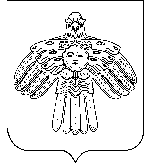 Видзöдан да ревизия нуöдан комиссия -«Койгорт» муниципальнöй районлöнвидзöдан-арталан органКойгородокКойгородокПодзьПодзьКажымКажымКойдинКойдин20222023202220232022202320222023ВСЕГО ДОХОДОВ в проектах бюджетов сельских поселений34 335,616 612,78 713,16 287,98 074,46 256,18 180,85 527,1Собственные доходы, всего3 955,04 074,5772,3773,6739,7642,41 477,41 479,5налоговые2 601,92 664,0283,1268,2352,5356,11 244,91 295,0Налог на доходы физических лиц1 407,01 465,0131,1134,2138,5143,1949,71 006,0Налоги на совокупный доход 8,99,00,00,00,00,00,00,0Налоги на имущество1 187,91 190,0142,0124,0208,0210,0279,2273,0Государственная пошлина0,00,010,010,06,03,016,016,0Задолженность и перерасчеты по отмененным налогам, сборам …-1,90,00,00,00,00,00,00,0неналоговые1 353,11 410,5489,2505,4387,2286,3232,5184,5Доходы от использования имущества, находящегося в муниципальной собственности1 137,61 185,5255,4285,4377,6276,3210,0161,0Доходы от компенсации затрат бюджетов сельских поселений200,0225,0220,1220,09,610,022,523,5Доходы от продажи материальных и нематериальных ценностей0,00,00,00,00,00,00,00,0Штрафы, санкции, возмещение ущерба15,50,00,00,00,00,00,00,0Прочие неналоговые доходы0,00,013,70,00,00,00,00,0Безвозмездные поступления, всего30 380,612 538,27 940,85 514,37 334,75 613,76 703,44 047,6Дотации на выравнивание бюджетной обеспеченности4 744,16 405,72 211,32 967,71 646,22 432,72 298,13 029,5Субвенции549,7569,7240,2238,5227,7238,5227,8238,5Субсидии10 901,91 705,01 132,90,00,00,01 836,7719,2Иные межбюджетные трансферты14 151,53 857,84 341,22 308,15 460,82 942,52 327,260,4  Межбюджетные трансферты на осуществление части полномочий1 403,70,0781,20,0618,8717,1589,10,0  Прочие межбюджетные трансферты12 747,83 857,83 560,02 308,14 842,02 225,41 738,160,4Прочие безвозмездные поступления33,40,015,20,00,00,013,60,0ГриваГриваКузьельКузьельУжгаУжгаВСЕГО по 7 СПВСЕГО по 7 СП20222023202220232022202320222023ВСЕГО ДОХОДОВ в проектах бюджетов сельских поселений4 491,63 089,46 350,33 259,96 148,94 951,676 294,745 984,7Собственные доходы, всего135,3127,7159,3120,5280,7439,57 519,77 657,7налоговые123,3117,763,560,5154,9170,44 824,14 931,9Налог на доходы физических лиц76,379,744,543,0116,0127,42 863,12 998,4Налоги на совокупный доход 0,00,00,00,06,16,015,015,0Налоги на имущество43,234,016,016,030,034,01 906,31 881,0Государственная пошлина4,04,03,01,52,83,041,837,5Задолженность и перерасчеты по отмененным налогам, сборам …-0,20,00,00,00,00,0-2,10,0неналоговые12,010,095,860,0125,8269,12 695,62 725,8Доходы от использования имущества, находящегося в муниципальной собственности12,010,094,560,0125,8269,12 212,92 247,3Доходы от продажи материальных и нематериальных ценностей0,00,01,30,00,00,0453,5478,5Доходы от компенсации затрат бюджетов сельских поселений0,00,00,00,00,00,00,00,0Штрафы, санкции, возмещение ущерба0,00,00,00,00,00,015,50,0Прочие неналоговые доходы0,00,00,00,00,00,013,70,0Безвозмездные поступления, всего4 356,32 961,76 191,03 139,45 868,24 512,168 775,038 327,0Дотации на выравнивание бюджетной обеспеченности749,7968,6496,5654,31 360,82 151,113 506,718 609,6Субвенции73,579,373,279,2150,7132,41 542,81 576,1Субсидии0,00,0576,20,00,00,014 447,72 424,2Иные межбюджетные трансферты3 533,11 913,85 036,32 405,94 356,72 228,639 206,815 717,1  Межбюджетные трансферты на осуществление части полномочий560,10,0485,40,0624,50,05 062,8717,1  Прочие межбюджетные трансферты2 973,01 913,84 550,92 405,93 732,22 228,634 144,015 000,0Прочие безвозмездные поступления0,00,08,80,00,00,071,00,0КойгородокКойгородокПодзьПодзьКажымКажымКойдинКойдин20222023202220232022202320222023ВСЕГО РАСХОДОВ 31 208,816 612,78 818,46 287,98 189,36 256,28 481,15 527,101 00   Общегосударственные вопросы7 357,88 392,35 376,34 761,85 252,94 567,03 633,63 271,90102 Функционирование высшего должностного лица МО0,00,01 035,0994,6741,5776,7964,7963,50104 Функционирование местных администраций6 119,07 283,63 772,03 398,03 373,42 825,92 172,82 030,20106 Обеспечение деятельности финансовых и органов ФБН  263,8148,375,481,456,965,252,763,80111 Резервные фонды5,05,01,01,01,01,01,01,00113 Другие общегосударственные вопросы970,0955,4492,9286,81 080,1898,2442,4213,403 00 Нац. безопасность и правоохранительная деятельность1 585,6330,0287,476,4536,198,0744,4152,70309 Гражданская оборона0,00,00,00,00,00,00,00,00310 Защита населения и территории от ЧС природного и техногенного характера, пожарная безопасность1 585,6330,0287,476,4536,198,0744,4152,704 00 Национальная экономика0,00,0253,0255,10,00,00,00,00412 Другие вопросы в области национальной экономики 0,00,0253,0255,10,00,00,00,005 00   Жилищно-коммунальное хозяйство18 811,77 442,22 635,5970,61 975,11 208,63 660,41 712,00503 Благоустройство18 811,77 442,22 635,5970,61 975,11 208,63 660,41 712,008 00   Культура и кинематография82,418,042,210,030,610,039,310,00801 Культура82,418,042,210,030,610,039,310,010 00   Социальная политика455,4430,2191,2177,9394,6372,6403,4380,51001 Пенсионное обеспечение455,4430,2191,2177,9394,6372,6403,4380,511 00   Физическая культура и спорт2 915,90,032,836,10,00,00,00,01101 Физическая культура2 915,90,032,836,10,00,00,00,0ГриваГриваКузьельКузьельУжгаУжгаВСЕГО по 7 СПВСЕГО по 7 СП20222023202220232022202320222023ВСЕГО РАСХОДОВ 4 533,73 089,46 370,93 259,96 493,54 951,674 095,845 984,801 00   Общегосударственные вопросы2 383,61 991,24 456,62 605,43 380,92 968,631 841,728 558,40102 Функционирование высшего должностного лица МО773,1769,8789,1769,81 008,1870,75 311,55 145,30104 Функционирование местных администраций1 470,11 164,53 556,41 722,32 074,61 753,322 538,320 177,80106 Обеспечение деятельности финансовых и органов ФБН  35,641,943,847,342,989,6571,1537,5 0111 Резервные фонды1,01,01,01,01,01,011,011,00113 Другие общегосударственные вопросы103,814,066,365,0254,3254,03 409,82 686,803 00 Нац. безопасность и правоохранительная деятельность640,198,636,155,2171,2174,14 000,9985,00309 Гражданская оборона0,00,00,00,00,00,00,00,00310 Защита населения и территории от ЧС природного и техногенного характера, пожарная безопасность640,198,636,155,2171,2174,14 000,9985,004 00 Национальная экономика0,00,00,00,00,00,0253,0255,10412 Другие вопросы в области национальной экономики 0,00,00,00,00,00,0253,0255,105 00   Жилищно-коммунальное хозяйство976,8495,41 680,1411,02 488,21 182,332 227,813 422,10503 Благоустройство976,8495,41 680,1411,02 488,21 182,332 227,813 422,108 00   Культура и кинематография9,110,09,510,066,310,0279,478,00801 Культура9,110,09,510,066,310,0279,478,010 00   Социальная политика524,1494,1188,7178,2384,5616,62 541,92 650,11001 Пенсионное обеспечение524,1494,1188,7178,2384,5616,62 541,92 650,111 00   Физическая культура и спорт0,00,00,00,02,40,02 951,136,11101 Физическая культура0,00,00,00,02,40,02 951,136,1